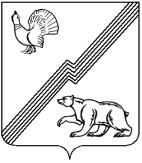 ДЕПАРТАМЕНТ ФИНАНСОВАДМИНИСТРАЦИИ ГОРОДА ЮГОРСКАХанты-Мансийского автономного округа – ЮгрыПРИКАЗот  20.01.2015  года                                                                                               №   3пО проведении мониторинга наличияинформации о муниципальном учреждении на официальном сайте в сети Интернет(www.bus.gov.ru)	В целях контроля за выполнением распоряжения администрации города Югорска от 07.12.2012 №781 «О мерах по реализации приказа Минфина РФ от 21.07.2011 №86н «Об утверждении порядка предоставления информации государственным (муниципальным) учреждением, ее размещения на официальном сайте в сети Интернет и ведения указанного сайта»,	п р и к а з ы в а ю :Отделу внутреннего аудита (Н.Т.Маслюкова) провести мониторинг наличия информации и документов, размещаемых муниципальными учреждениями на официальном сайте в сети Интернет (www.bus.gov.ru) в соответствии с приказом Минфина РФ от 21.07.2011 №86н «Об утверждении порядка предоставления информации государственным (муниципальным) учреждением, ее размещения на официальном сайте в сети Интернет и ведения указанного сайта» в следующие сроки:в период с  02.02.2015 по 20.02.2015 - наличия информации о  муниципальном  задании на оказание услуг (выполнение работ) на 2015 год и плановый период 2016 и 2017 годов, информации о плане финансово-хозяйственной деятельности на 2015 год и плановый период 2016 и 2017годов, информации о показателях бюджетной сметы на 2015 год (для казенных учреждений), информации об операциях с целевыми средствами из бюджета, предоставленными муниципальному учреждению на 2015 год, сведений о контрольных мероприятиях и их результатах за 2014 год;в период с 05.05.2015 по 22.05.2015 - наличия информации о годовой бухгалтерской отчетности за 2014 год, информации о результатах деятельности и об использовании имущества за 2014 год.    Отделу внутреннего аудита (Н.Т.Маслюкова):довести до сведения органов администрации города Югорска информацию о проведении мониторинга;подготовить обобщенную информацию об итогах мониторинга по подпункту 1.1 пункта 1 в срок до 16.03.2015, по подпункту 1.2 пункта 1 в срок  до 15.06.2015.3.Контроль за выполнением настоящего приказа возложить на отдел внутреннего аудита (Н.Т.Маслюкова).Заместитель главы администрации города -директор департамента финансов                                                             Л.И.Горшкова